                                                                                                                                  Утверждено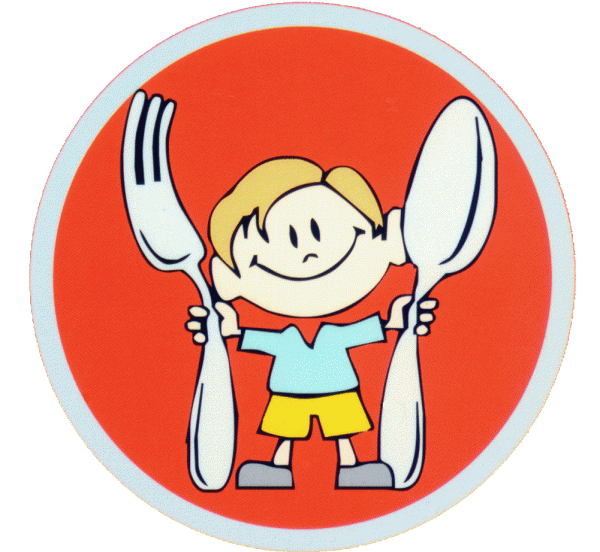                                                                                                                                                  приказом директора                                                                                                                                                     от 02.09.2019 г. №328-0График питанияобучающихся по классам 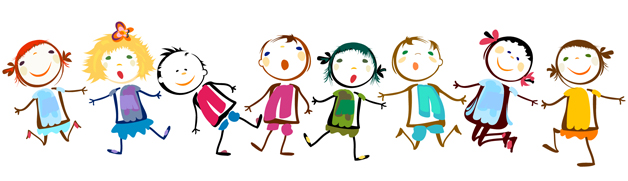 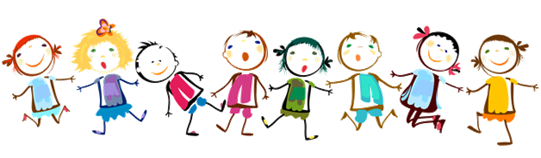 НаименованиеВремяКлассыЗавтрак950 – 10101-4 классыЗавтрак1055 – 11051105 – 11155-9 классы     10-11 классыОбедс 1210 до 1410В соответствии с расписанием уроков